الجمهورية الجزائرية الديمقراطية الشعبية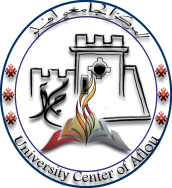 وزارة التعليم العالي والبحث العلميالمركز الجامعي –آفلو-معهد العلوم الإنسانية والاجتماعية.قسم العلوم الإنسانية.معلومات المترشح: الاسم واللقب: .................................................................................................................. تاريخ ومكان الميلاد: ..........................................................................................................شهادة التدرج المحصل عليها: ليسانس نظام ل م د 	 الميدان: ..............................................................................................................................الشعبة: ............................................................................................................................التخصص: .......................................................................................................................التخصص المختار: على المترشح ترتيب التخصصات المطلوبة حسب رغبته و ما تسمح به شعبته و تخصصه الأصليين.الأولوية 1: ...............................................................................................................................................................آفلو يوم: ......../ ........../ .............إمضاء المعني: 